Witam!Proszę obejrzeć następujące filmy:trochę o budowie roślinyhttps://www.youtube.com/watch?v=wg2-sOkxIF8o tym jak roślina rośniehttps://www.youtube.com/watch?v=w77zPAtVTuI.tu jest link do małego ćwiczenia onlinehttp://portal.scholaris.pl/zasob/49492http://www.scholaris.pl/frontend,4,76263.htmlTematem całego działu będą rośliny. Dziś : Jak zbudowane są rośliny.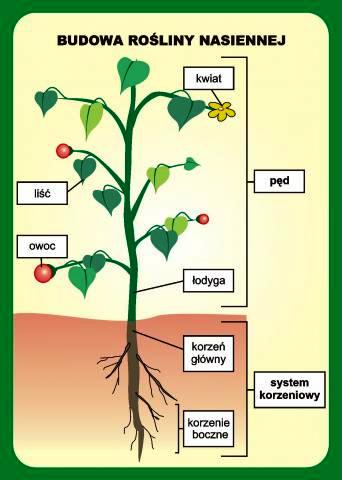 Proszę podpisać części rośliny: ŁODYGA, KWIAT, OWOC, KORZEŃ, LI(można wzór drukowanymi literami lub dyktować )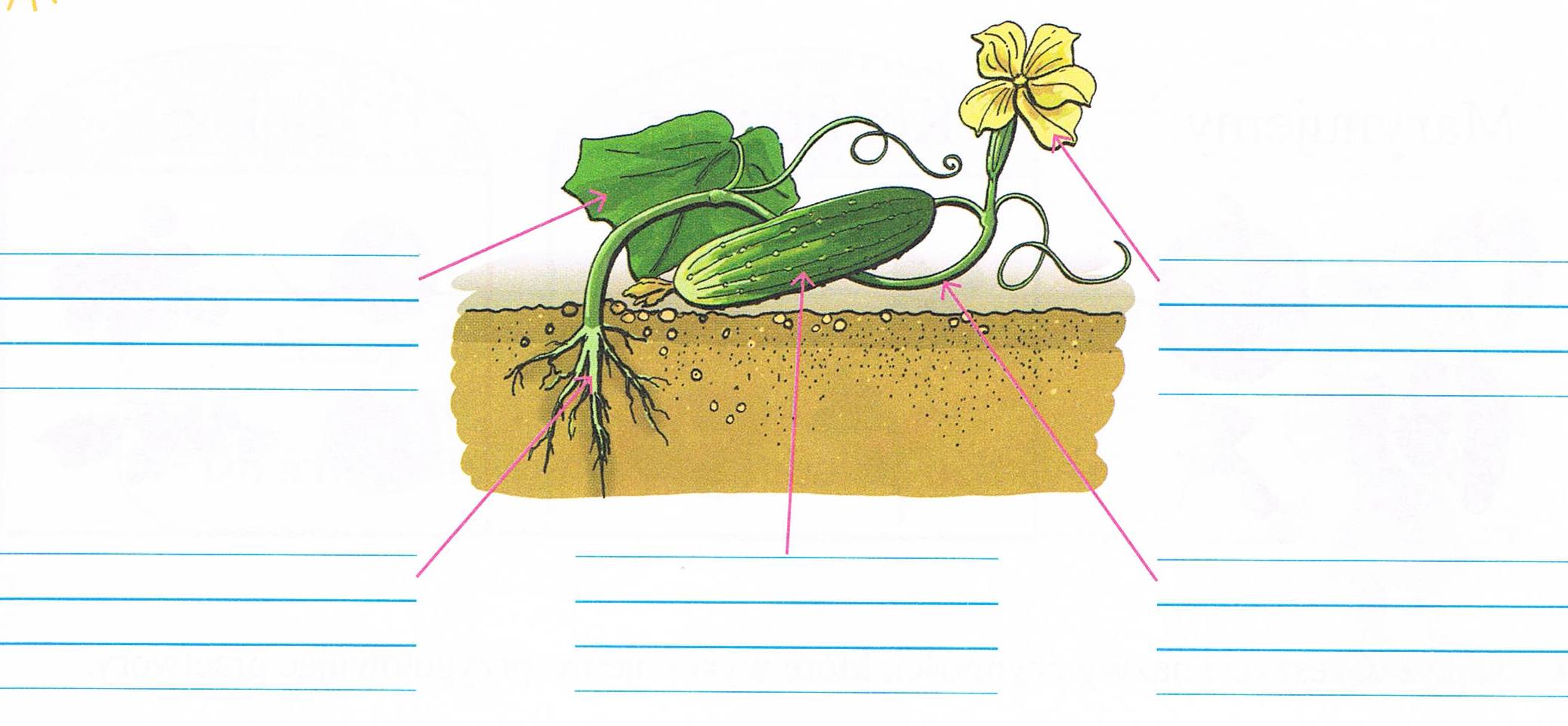 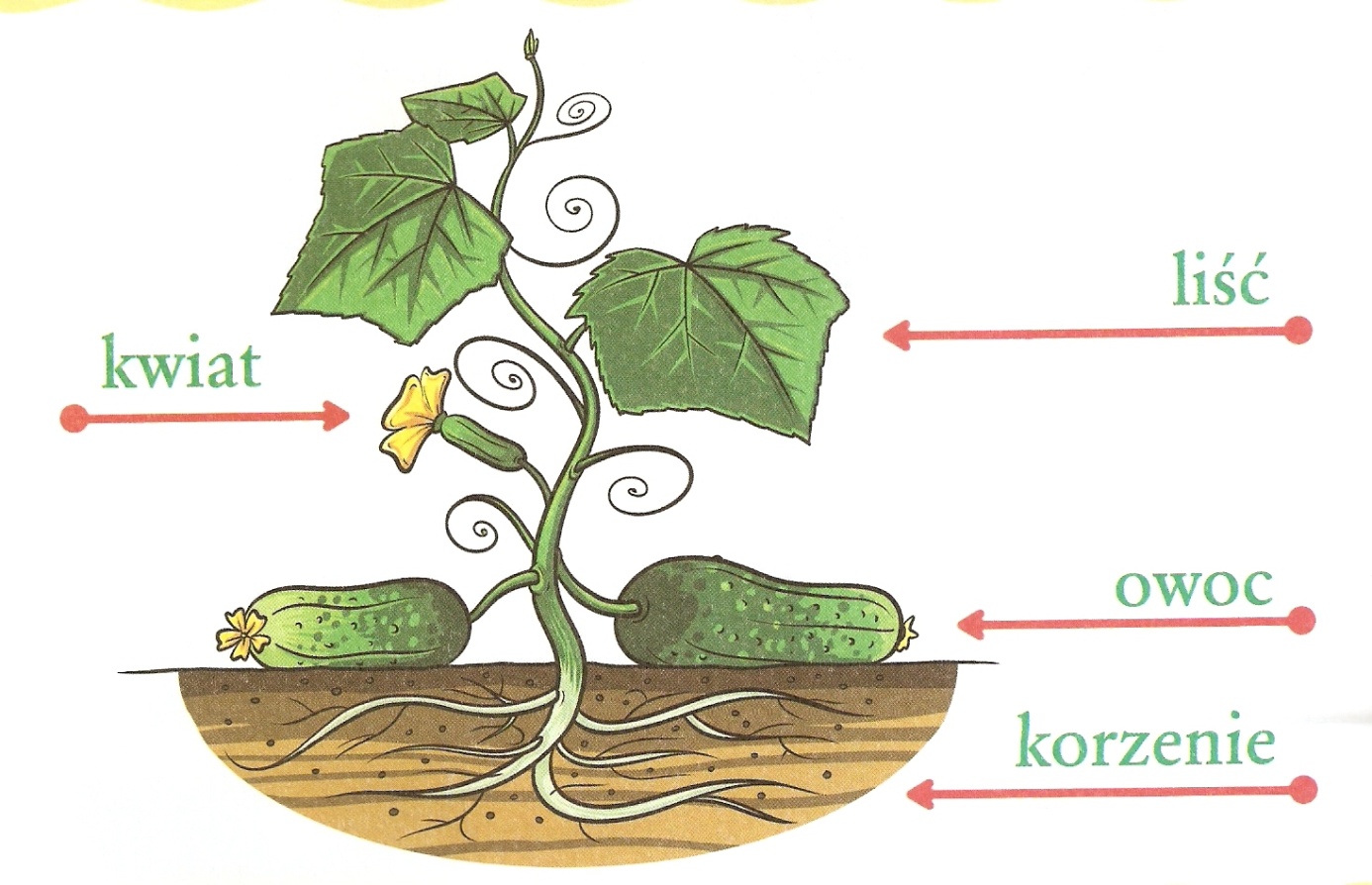 Rośliny możemy podzielić na kilka gru biorąc pod uwagę ich budowę. 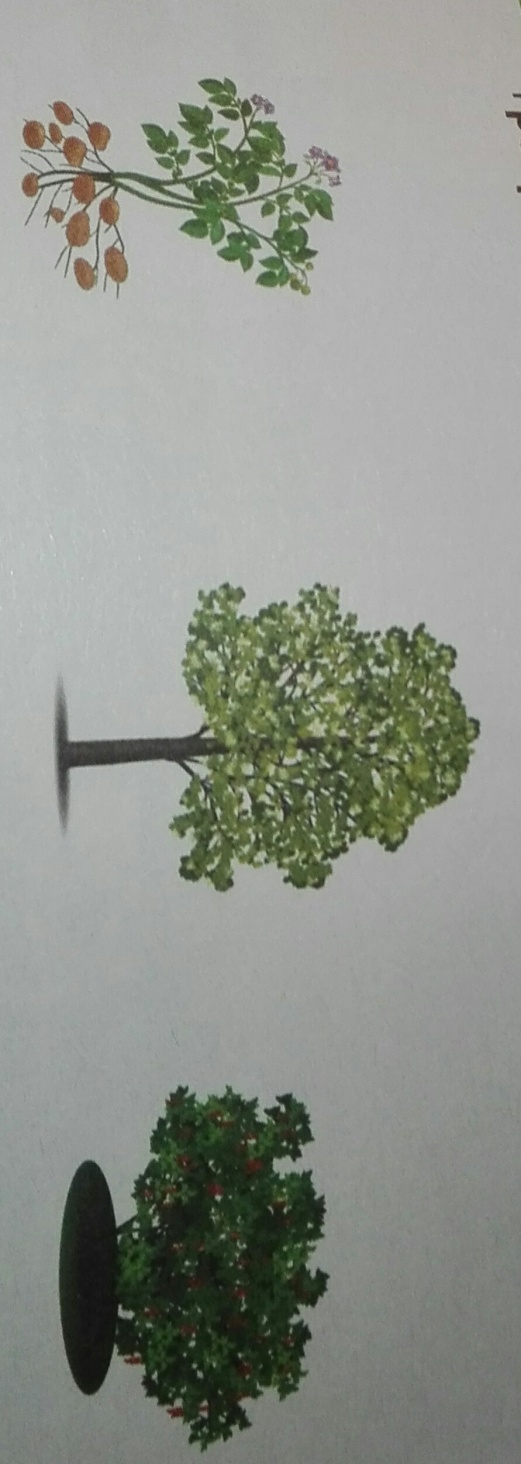 Wyróżniamy ROŚLINY ZIELNE, KRZEWY, DRZEWA( proszę podpisać)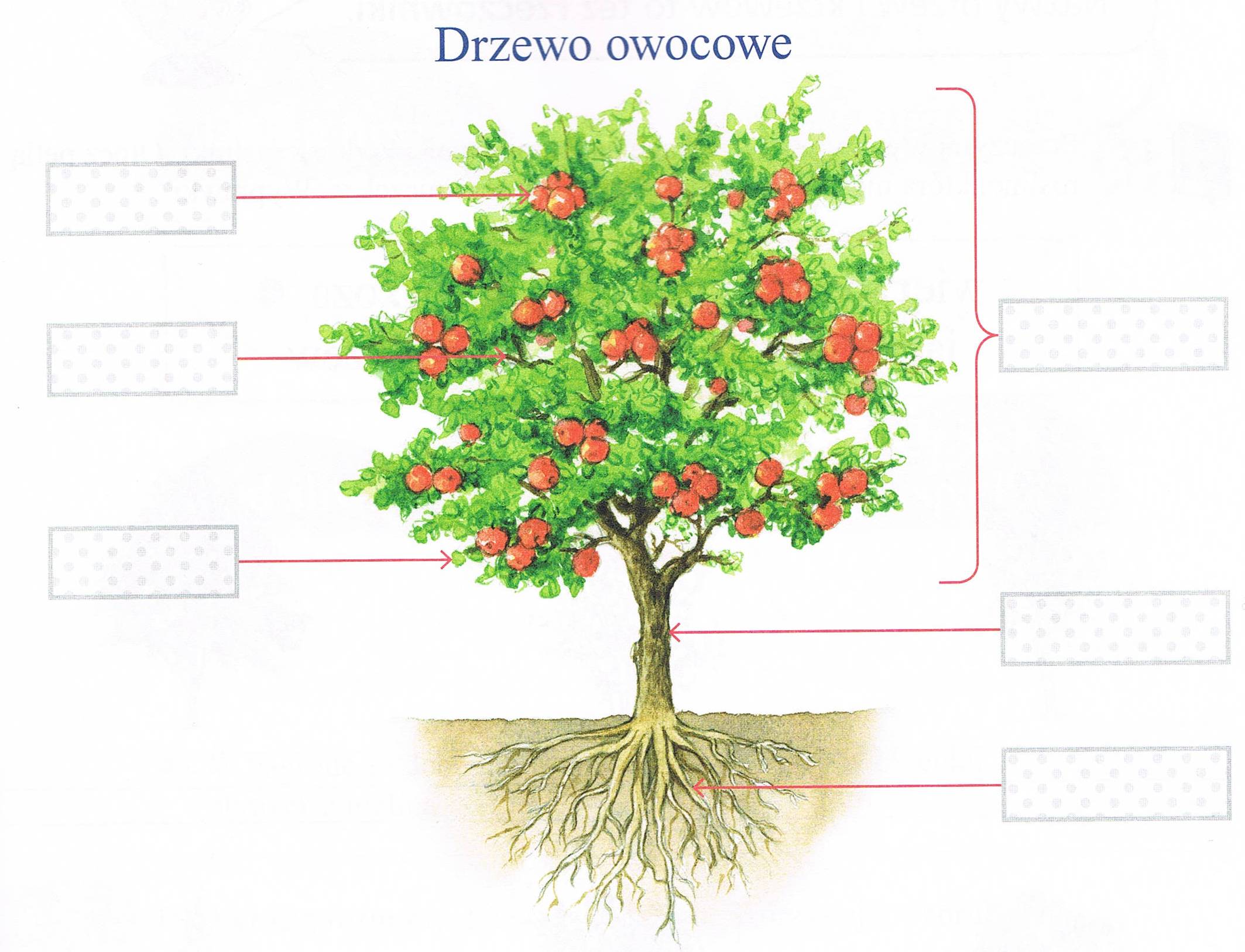 Do Podpisu: LIŚCIE , OWOCE,  GAŁĘZIE, PIEŃ, KORZEŃ, KORONA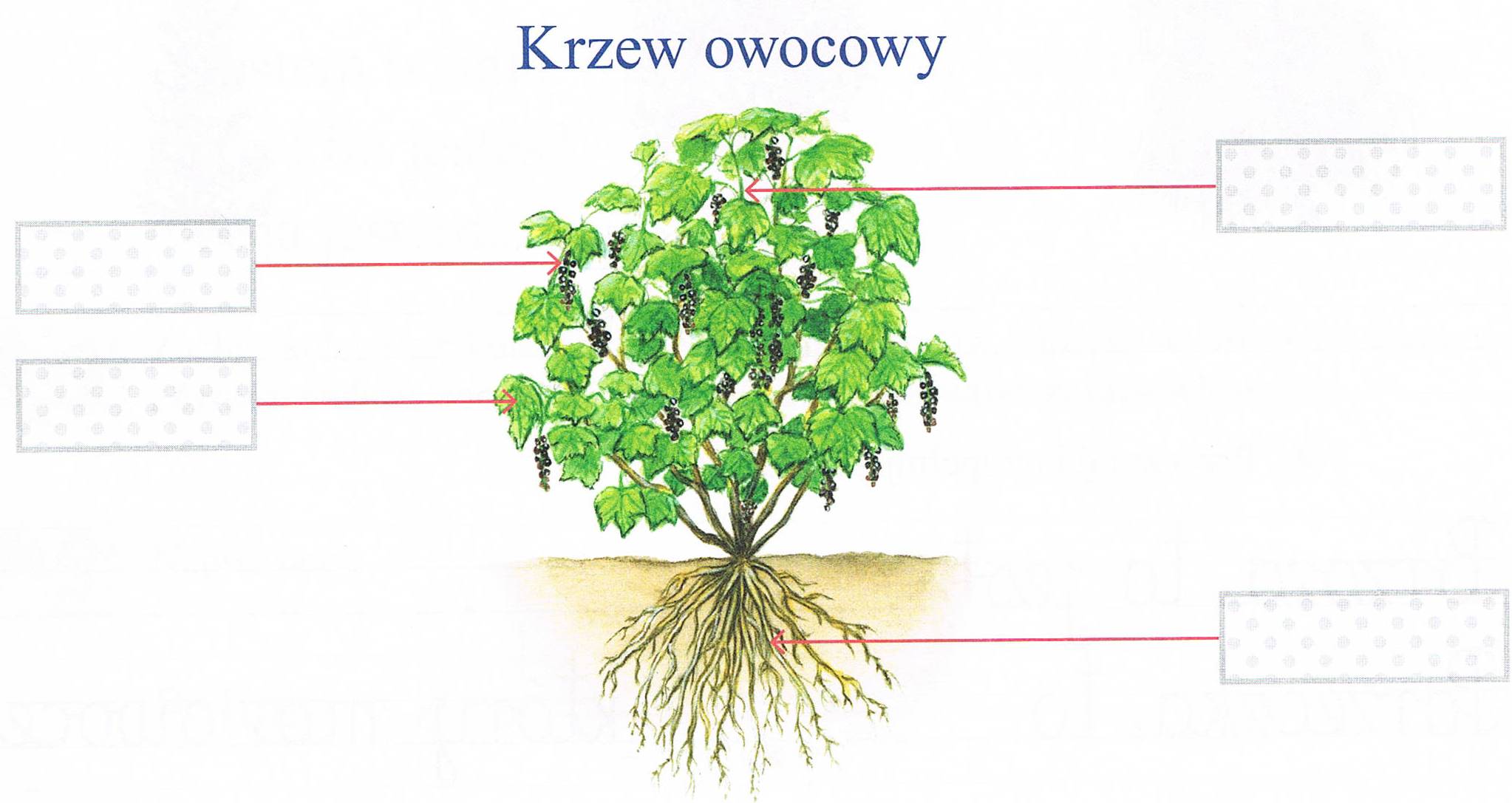 Do podpisu: OWOCE ,    LIŚCIE,    KORZENIE,      PIEŃ,     KORONAPrzykłady roślin zielnych: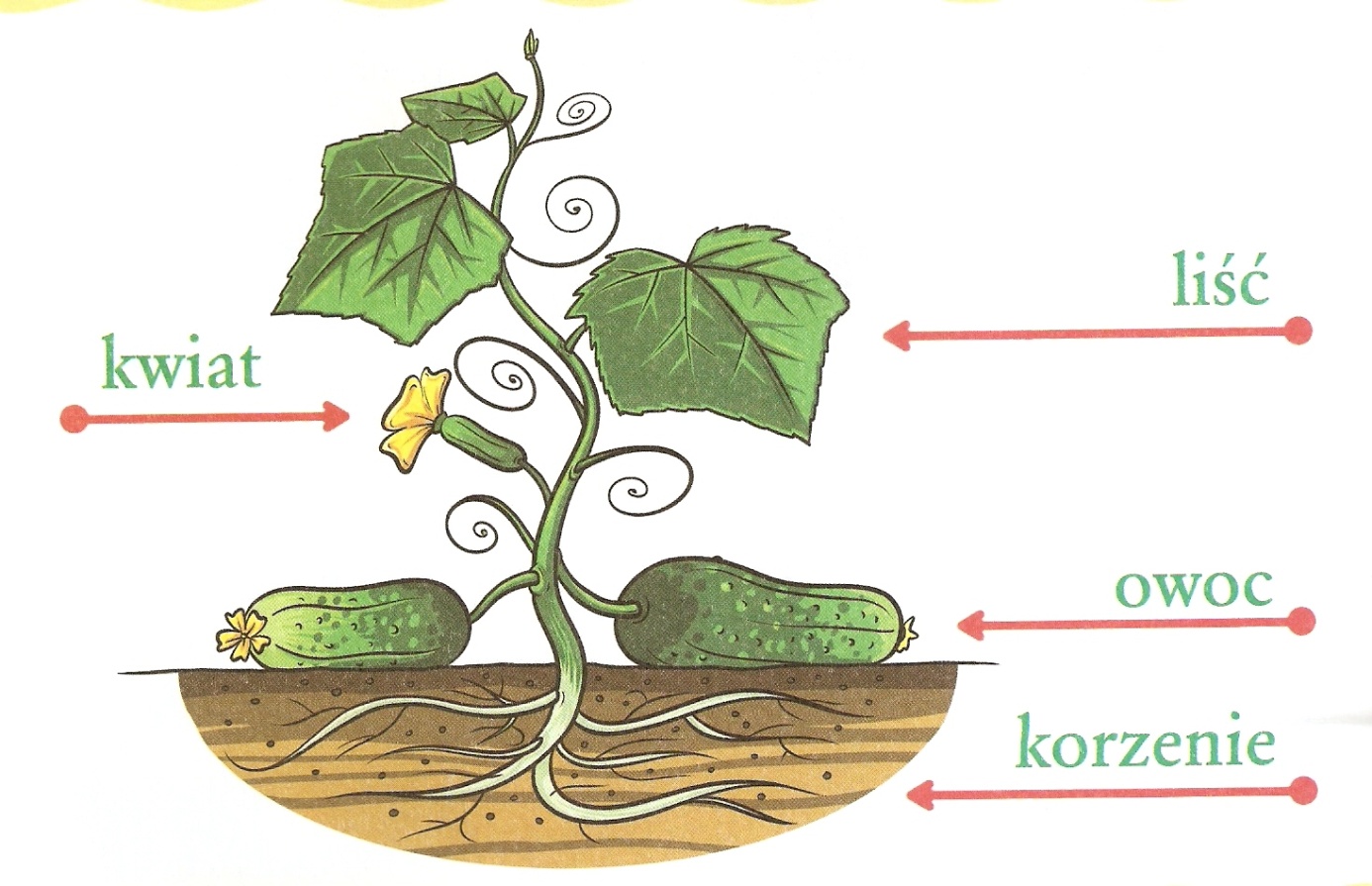 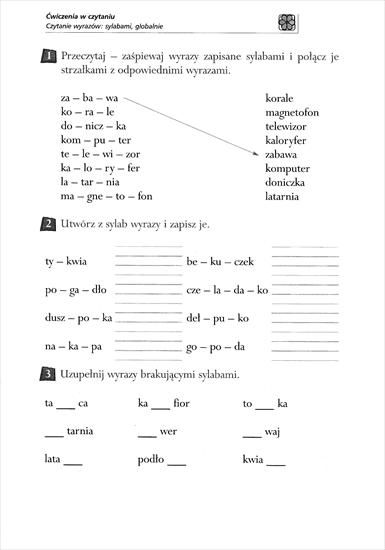 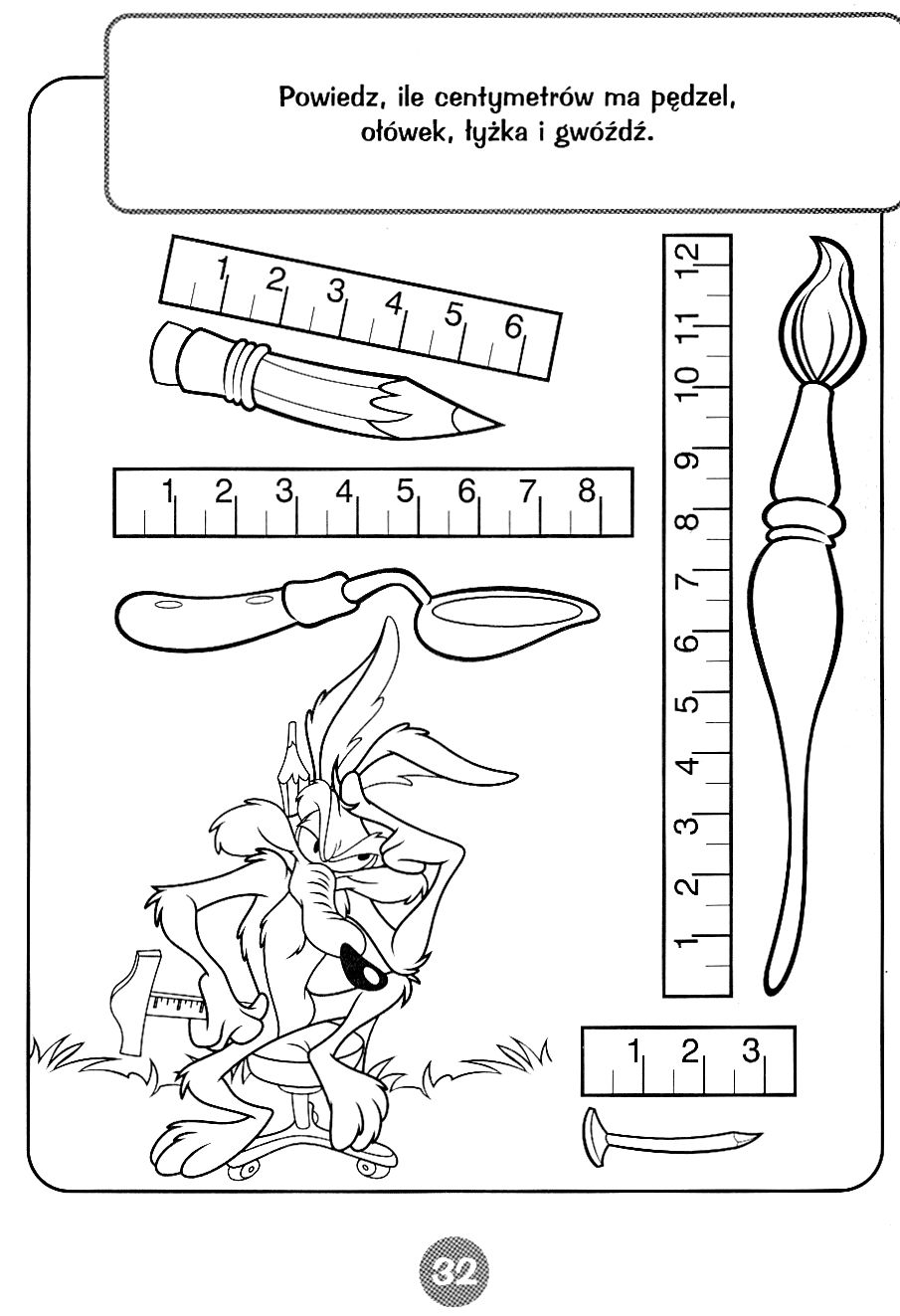 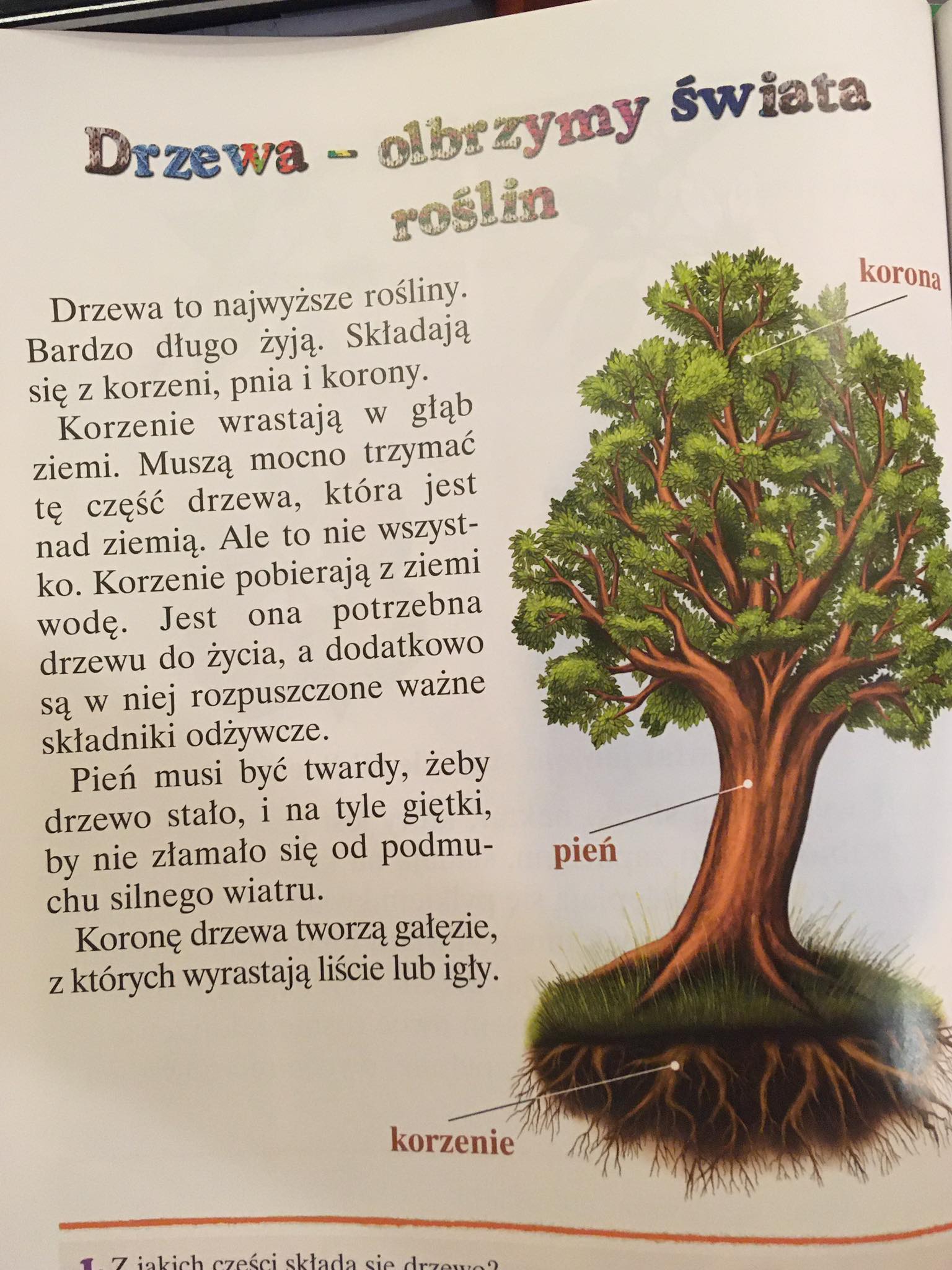 Zadanie do wykonania: Proszę wraz z chłopakami posiać cos w ogrodzie lub doniczce z ziemią, może byc fasola, rzeżucha itp.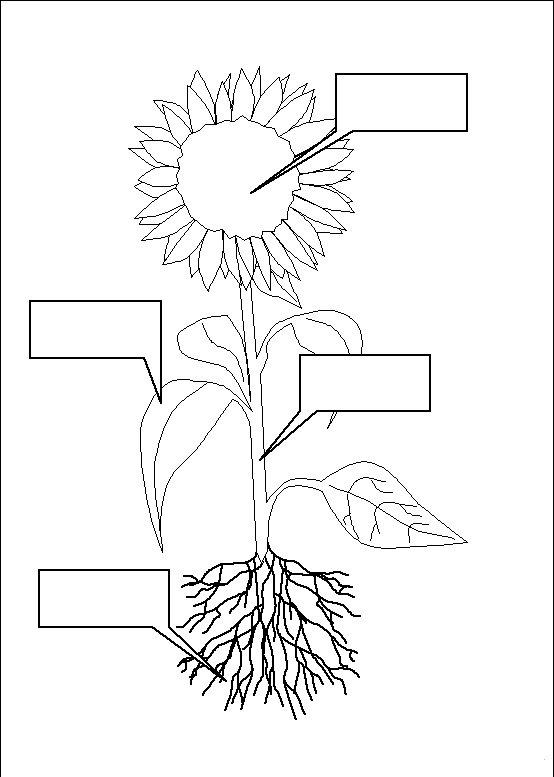 